MH-18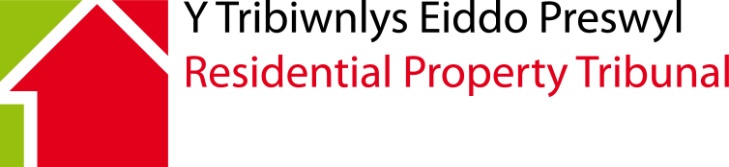 Cais gan berchennog safle am benderfyniad bod cartref symudol, o roi sylw i’w gyflwr yn cael effaith andwyol ar amwynder y safle.Paragraff 7(1)(a) o  Atodlen 2, Pennod 2 a Pharagraff 40(1)(a) o Atodlen 2, Pennod 4 Deddf Cartrefi Symudol (Cymru) 2013 (“y Ddeddf”).MAE'R FFURFLEN HON YN BERTHNASOL I SAFLEOEDD CARTREFI SYMUDOL RHEOLEIDDIEDIG AC I LEINIAU PARHAOL AR SAFLEOEDD AWDURDODAU LLEOL i SIPSIWN A THEITHWYR  YNG NGHYMRU.Mae'r ffurflen gais hon hefyd ar gael yn Saesneg. Cysylltwch â'r tribiwnlys am fersiwn Saesneg o'r ffurflen hon.Mae’r tribiwnlys yn derbyn ceisiadau trwy e-bost i rpt@llyw.cymru neu trwy copi galed gyda’r postDyma'r ffurflen i'w defnyddio os ydych chi'n berchennog safle sydd am wneud cais am benderfyniad ynghylch bod Cartref Symudol, o roi sylw i'w gyflwr, yn creu effaith andwyol ar amwynder y safle.Sylwer:Hyd yn oed os bydd y cais i’r Tribiwnlys yn llwyddiannus, pan wneir y cais bydd angen i’r llys perthnasol fod yn fodlon ei bod yn rhesymol i derfynu'r cytundeb cyn y bydd y llys yn caniatáu i berchennog y safle ei derfynu. [Nodyn: mewn achos eithriadol, pan geir cytundeb cymrodeddu cyn i anghydfod godi, dylid gwneud y cais am benderfyniad ynghylch ei bod yn rhesymol i derfynu’r cytundeb i’r Tribiwnlys ac nid i’r llys, adran 54(4) a (5) o’r Ddeddf.]   Os bydd y Tribiwnlys yn fodlon fod cyflwr y cartref yn cael effaith andwyol ar amwynder y safle ond (a) ei fod hefyd o'r farn y byddai'n rhesymol ymarferol i wneud atgyweiriadau penodol i’r cartref a fyddai’n golygu y byddai’n peidio â chael effaith o'r fath a (b) fod y meddiannydd yn dweud fod y meddiannydd yn bwriadu gwneud yr atgyweiriadau hynny, gall y Tribiwnlys wneud gorchymyn interim a gall ohirio'r achos am gyfnod sydd, yn ei dyb ef, yn rhesymol, er mwyn gwneud y gwaith trwsio sydd wedi'i nodi yn y gorchymyn.0} Mewn achos o’r fath, ni all y cais ond mynd rhagddo os yw'r Tribiwnlys yn fodlon nad yw'r gwaith trwsio wedi cael ei wneud o fewn y cyfnod a bennwyd.Nodyn i Geiswyr Cynghorir Ceiswyr ei bod yn bosib y bydd unrhyw wybodaeth y maent yn ei rhoi i'r Tribiwnlys yn cael ei chofnodi mewn dogfen penderfyniad.   Mae pob penderfyniad a wneir gan y Tribiwnlys yn agored i’r cyhoedd.DogfennauMae'n rhaid i chi anfon y ddogfen/dogfennau canlynol ("dogfen/dogfennau angenrheidiol") gyda'r cais hwn:Copi o’r cytundeb gyda meddiannydd y Cartref Symudol.Copi o unrhyw ddogfennau a gyflwynwyd i feddiannydd y Cartref Symudol yn ei hysbysu o'ch bwriad i wneud y cais hwn.Copi o unrhyw adroddiad sy’n disgrifio cyflwr y Cartref Symudol.Unrhyw ddogfennau perthnasol eraill sy'n ategu'r cais. Unrhyw restr waith a allai fod wedi cael ei pharatoi mewn cysylltiad â'r gwaith y mae angen ei wneud i'r Cartref Symudol.  Os byddwch yn methu anfon y ddogfen/dogfennau angenrheidiol, gallai olygu na fydd eich cais yn ddilys. Peidiwch ag anfon unrhyw ddogfennau eraill ar hyn o bryd.  Pan ac os bydd angen rhagor o wybodaeth, tystiolaeth neu ddogfennau arnom, byddwn yn gofyn i chi eu hanfon ar wahân.Ffi Gwneud CaisOni bai bod gennych hawl i ostyngiad neu hepgoriad, mae'n rhaid i chi anfon y Ffi Gwneud Cais gyda’r cais a’r dogfennau angenrheidiol. Bydd cost y ffi gwneud cais yn dibynnu ar faint o leiniau neu Gartrefi Symudol sydd wedi'u cynnwys yn y cais. Nifer y lleiniau neu’r Cartrefi Symudol sydd wedi'u cynnwys yn y cais  	Ffi Gwneud CaisOs yw’r cais yn ymwneud ag un llain neu Gartref Symudol 	£155Os yw’r cais yn ymwneud â dwy lain neu ddau Gartref Symudol 	£205Os yw’r cais yn ymwneud â thair neu bedair llain neu dri neu bedwar Cartref Symudol 	£410Os yw’r cais yn ymwneud â phump neu fwy o leiniau neu Gartrefi Symudol 	£515Fydd Rhaid talu'r ffi naill ai gyda siec wedi'i chroesi neu archeb bost wedi'i dynnu o blaid “Llywodraeth Cymru” neu drwy drosglwyddiad banc, y gellir darparu manylion amdani ar gais.Peidiwch ag anfon arian parod o dan unrhyw amgylchiadau.  Ni fyddwn yn derbyn taliadau mewn arian parod.Cofiwch:Os nad ydych yn anfon y ffi gywir sy’n daladwy i “Llywodraeth Cymru” neu os byddwch yn anfon arian parod, byddwn yn anfon y cais a'r arian parod yn ôl atoch ar eich cyfrifoldeb eich hun.   Hepgor FfioeddOs yw’r Ceisydd/Ceiswyr neu bartner/bartneriaid y Ceisydd/Ceiswyr yn cael rhai budd-daliadau penodol sy’n seiliedig ar incwm, gellir gostwng neu hepgor y Ffi Gwneud Cais. I hawlio gostyngiad ar y Ffi Gwneud Cais neu am hepgor y ffi , mae'n rhaid i'r Ceisydd/Ceiswyr sy’n cael budd-dâl o'r fath neu’r Ceisydd/Ceiswyr sydd â phartner/partneriaid sy’n cael budd-dâl o’r fath, lenwi ffurflen cais am hepgoriad ffioedd.  Mae hon ar gael gan y Tribiwnlys Eiddo Preswyl.  Ni fydd y partïon eraill yn cael copi o hon.Dewis iaithMae’r Tribiwnlys Eiddo Preswyl yn croesawu gohebiaeth a galwadau ffôn yn Gymraeg a Saesneg. Mae hyn yn cynnwys cyflwyno ffurflenni, dogfennau a sylwadau ysgrifenedig i'r Tribiwnlys.Mae’n bwysig eich bod yn darllen y nodiadau uchod yn ofalus cyn llenwi’r ffurflen hon.Ysgrifennwch yn glir gan ddefnyddio inc DU, os gwelwch yn dda.Manylion y cartref symundol a’r safle 2.	Manylion y perchennog safle sy’n gwneud y cais Rhif ffôn:Yn ystod y dydd:Gyda'r nos:Symudol:	:Cyfeiriad e-bost:Lle rhoddir manylion asiant/cynrychiolydd, gyda’r asiant/cynrychiolydd hwnnw y bydd y Tribiwnlys yn cyfathrebu ac yn gohebu bob amser hyd nes y caiff ei hysbysu nad yw bellach yn gweithredu ar ran y ceisydd/ceiswyr. 3.	Manylion y meddiannydd sy’n ymateb Rhif ffôn:Yn ystod y dydd:Gyda'r nos:Symudol:	:Cyfeiriad e-bost:4.	Gwybodaeth ychwanegol Amgaewch y dogfennau canlynol os gwelwch yn dda a thiciwch y blwch i ddweud eu bod wedi cael eu cynnwys:Unrhyw ddogfennau y mae perchennog y safle wedi'u cyflwyno i'r meddiannydd yn ei hysbysu o fwriad perchennog y safle i wneud cais o dan baragraff 40(1)(a) o Atodlen 2 Pennod 4 o’r Ddeddf	Unrhyw adroddiad a baratowyd sy'n disgrifio cyflwr y cartref; 	Unrhyw restr waith sydd wedi cael ei pharatoi mewn cysylltiad â'r gwaith y mae angen ei wneud ar y  cartref;  	Unrhyw ddogfennau perthnasol eraill sy'n ategu'r cais.  	Nodwch yn gryno pam rydych chi'n credu y dylai'r tribiwnlys ddod i'r penderfyniad rydych yn gofyn amdano:5.	allwn ni ddelio â’ch cais heb gwrandawiad?Mae’n bosibl delio â'ch cais yn gyfan gwbl ar sail sylwadau ysgrifenedig (“penderfyniad ar bapur”) OND DIM OND:  Os bydd y tribiwnlys yn meddwl fod hynny'n briodol a naill ai bodBob parti yn cytuno neu bod yr Ymatebydd wedi hysbysu’r Tribiwnlys nad yw ef/hi yn gwrthwynebu'r cais.Hyd yn oed os ydych chi'n cytuno i benderfyniad ar bapur Efallai y bydd y Tribiwnlys, serch hynny, yn penderfynu bod gwrandawiad llafar yn angenrheidiol. Gallwch chi neu unrhyw barti arall ofyn am wrandawiad llafar o hyd ar unrhyw bryd cyn y bydd y penderfyniad yn cael ei wneudYdych chi'n cytuno i’r cais hwn gael ei benderfynu heb wrandawiad llafar? Ydw	 	Nac ydw	Gwnewch yn siŵr eich bod yn llenwi'r ffurflen hon, gan dybio y bydd gwrandawiad llafar yn cael ei gynnal.6.	ArgaeleddA wnewch chi roi gwybod i ni isod os oes unrhyw ddyddiadau neu ddyddiau yn y tri mis nesaf y bydd yn rhaid i ni eu hosgoi (naill ai oherwydd nad ydynt yn hwylus i chi neu oherwydd nad ydynt yn hwylus i unrhyw dyst neu arbenigwr y byddech yn dymuno ei alw). Dyddiadau pan NAD ydych ar gael:7.	Gofynion o ran y lleoliad Rhowch fanylion unrhyw ofynion arbennig sydd gennych chi neu unrhyw un a fydd yn dod gyda chi (e.e. mynediad i gadair olwyn, presenoldeb cyfieithydd).  Bydd gwybod beth yw eich anghenion o gymorth i’r Tribiwnlys wrth iddo wneud trefniadau.8.	Datganiad gwirioneddCredaf fod y ffeithiau a nodir yn y datganiad hwn yn wir.RHESTR WIRIOGwnewch yn siŵr eich bod wedi:Cwblhau’r ffurflen hon YN LLAWN.Cynnwys yr holl ddogfennau angenrheidiol.Cynnwys y ffi briodol.Ni fydd y Tribiwnlys yn prosesu eich cais os nad ydych wedi gwneud hyn.Os oes gennych unrhyw gwestiynau ynglŷn â sut i lenwi'r ffurflen hon neu'r weithdrefn y bydd y Tribiwnlys yn ei defnyddio, cysylltwch â'r Tribiwnlys Eiddo Preswyl ar 0300 025 2777 neu anfonwch e-bost at rpt@llyw.cymruBydd y tribiwnlys yn derbyn ceisiadau trwy e-bost at rpt@llyw.cymru neu ar ffurf copi caled a anfonir trwy'r post.Llenwch y ffurflen gais a’i hanfon gyda’r ffi a’r dogfennau angenrheidiol i’r cyfeiriad isod: Y Tribiwnlys Eiddo PreswylOak HouseCleppa ParkCeltic SpringsCasnewyddNP10 8BD1. Dewis Iaith A fyddai'n well gennych ohebu â ni yn:Cymraeg 			Saesneg 			Y ddwy iaith			A fyddai’n well gennych gyfathrebu â ni ar lafar yn:Cymraeg 			Saesneg 			Y ddwy iaith			A fyddai’n well gennych siarad Cymraeg neu Saesneg yn eich Gwrandawiad Tribiwnlys?Cymraeg 			Saesneg 			Y ddwy iaith			2. Ieithoedd a SiaredirPa ieithoedd ydych chi'n eu defnyddio i gyfathrebu? (ticiwch bob un sy'n berthnasol)Cymraeg 			Saesneg			Arall (nodwch os 		gwelwch yn dda)3. Rydym am gefnogi'r defnydd o'r Gymraeg yn y Tribiwnlysoedd. Os ydych chi'n gallu siarad Cymraeg, ac wedi nodi Saesneg fel eich dewis iaith, oes yna reswm penodol pam eich bod chi wedi dewis cyfathrebu yn Saesneg? (Ni fydd eich ateb yn effeithio ar sylwedd eich achos mewn unrhyw ffordd) Cyfeiriad y cartref symudol a’r safle:Enw:Cyfeiriad (gan gynnwys y cod post):Cyfeiriad ar gyfer gohebu (os yw'n wahanol):Enw, cyfeiriad a manylion yr asiant/cynrychiolydd (os yn berthnasol)Enw:Cyfeiriad yr eiddo y mae'r cytundeb i feddiannu yn berthnasol iddo (gan gynnwys y cod post):Cyfeiriad ar gyfer gohebu (os yw'n wahanol):Dyddiad:Dyddiad:Dyddiad:Dyddiad:Dyddiad:Dyddiad:Llofnod:Enw (mewn llythrennau bras)Swydd (os yn briodol) (ee Cyfarwyddwr, Cyfreithiwr):Dyddiad: